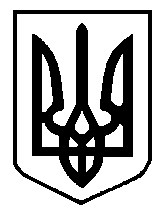 ГАННІВСЬКА ЗАГАЛЬНООСВІТНЯ ШКОЛА І-ІІІ СТУПЕНІВПЕТРІВСЬКОЇ СЕЛИЩНОЇ РАДИ ОЛЕКСАНДРІЙСЬКОГО РАЙОНУКІРОВОГРАДСЬКОЇ ОБЛАСТІНАКАЗ02.04.2021                                                                                                           № 59с. ГаннівкаПро заміну уроків            у Володимирівській ЗШ І-ІІ ступенів,             філії Ганнівської ЗШ І-ІІІ ступеніву березні 2021  року      У зв`язку із перебуванням на лікарняному ПІЦИК М.С. з 01 по 10 березня 2021 року  НАКАЗУЮ:1.  Здійснити заміну уроків:  - англійської мови у 3,5-9 класах2. Відповідальному за ведення табеля обліку робочого часу ПОГОРЄЛІЙ Т.М. внести відповідні зміни у навантаження педагогічних  працівників: КОЛОМІЄЦЬ О.М., ШКУРАТЬКО С.А., ХОМИЧ Л.М., ЧЕЧА М.О.3. Бухгалтерії оплатити: КОЛОМІЄЦЬ Ользі Миколаївні, вчителю початкових класів, за фактично проведені 4 години англійської мови у 3 класі всього: 4 години;ХОМИЧ Людмилі Миколаївні, вчителю біології, за фактично проведені  3 години англійської мови у 5 класі всього: 3 години;ЧЕЧІ Марині Олександрівні, вчителю фізики, за фактично проведену 1 годину англійської мови у 9 класі всього 1 година;ШКУРАТЬКО Світлані Анатоліївні, педагогу-організатору, за фактично проведені 17 годин англійської мови у 5-9 класах всього: 17 годин.4. Контроль за виконанням даного наказу залишаю за собою.Директор школи                                                                         О.Канівець              З наказом ознайомлені:Т.ПогорєлаО.КоломієцьЛ.ХомичМ.ЧечаС.Шкуратько